Vatra DorneiHotel Dorna 3*TARIFE 12.01- 19.12.2020Tarifele cazare pentru 2 persoane si single, pe zi, cu mic dejun inclus și  acces la : piscina interioara incalzita, sauna salina , sauna finlandeză, saună umedă , camera rece si sala de fitness . 	      În zilele de sărbători (Paste, Craciun, Revelion)se vor emite pachete complete de servicii .   Camerele duble superior, apartamentele și suita pot fi suplimentate, iar locurile suplimentare se vor încasa astfel:Important:locurile suplimentare se asigură pe paturi pliante în camerele superioare de 4* și pe canapea extensibilă în apartament.nu se asigură locuri suplimentare în camere de 3* sau camera standard 4*1 adult + 1 copil ( indiferent de vârsta acestuia)se va achita cv camera regim dublu cazare locuri suplimentare minim 2 copii: cel mai mare achită integral locul suplimentar, fiecare din ceilalți copii 35 lei nu se vând camere cazare  regim single in lunile  august, week-end-uri, pe durata vacanțelor La receptia hotelului, turistii vor achita taxa hoteliera, stabilita de administratia locala.Pentru grupurile organizate, tarifele se vor negocia în funcție de cantitatea de servicii comandată și gradul de ocupare.IMPORTANT : nu se admit animale de companie.OPTIONAL : SERVICII DE MASA    dejun : 60,00 lei/ zi /1 pers ;  cina :    60,00 lei/ zi /1 pers. MASAJTRATAMENT BALNEAR  Pachet standard 3 proceduri/zi /1 pers/ 65 lei ( 1 procedură principală+ 2 proceduri electroterapie) Duminica nu se face tratament.Tratamentul nu se decontează prin Casa de Sănătate sau Casa Națională de Pensii      Preturile stabilite vor fi valabile pe o perioada de maxim 30 de zile de la data ofertarii cu exceptia cazurilor in care partile convin in mod expres un alt termen de valabilitate.OFERTE BALNEO 2020Cele mai atractive oferte cu tratament inclus s-au dovedit a fi pachetele speciale balneo. Le veți putea achiziționa în următoarele perioade :1 martie - 16 aprilie, 3 mai - 30 iunie și 4 octombrie - 20 decembrieVor face excepție zilele cuprinse în pachetul de servicii pentru Sărbătorile de Paști și sărbătorile libere legale.Tariful pentru fiecare pachet este pentru o persoană, cazarea se va face în regim dublu. Nu se vând camere în regim single sau în partaj. Procedurile de tratament vor fi prescrise de medic în urma unei consultații medicale de specialitate.DECADA BALNEARĂ	1300 LEI•	cazare în cameră dublă de 3* pentru un sejur de 9 nopți•	mic dejun – bufet suedez•	fișă cont : 270 lei /sejur•	tratament: 7 zile/ 2 proceduri/ persoană electroterapie pe zi•	acces la piscină interioară încălzită, saună finlandeză, saună umedă, saună salină, frigidarium (cameră rece) și sala de fitnessCazare single : supliment 795 lei.HAI LA BĂI	1000 LEI•	cazare în cameră dublă de 3* pentru un sejur de 5 nopți•	mic dejun – bufet suedez•	fișă cont : 300 lei/ sejur•	tratament: 5 zile/ 2 proceduri electroterapie pe zi•	acces la piscină interioară încălzită, saună finlandeză, saună umedă, saună salină, frigidarium (cameră rece) și sala de fitnessCazare single : supliment 570 lei.O SĂPTĂMÂNĂ REFACEREcazare în cameră dublă de 3* pentru un sejur de 6 nopNi mic dejun – bufet suedezfișă cont : 100 lei/ sejurtratament: 5 zile/ 2 proceduri electroterapie pe ziacces la piscină interioară încălzită, saună finlandeză, saună umedă, saună salină, frigidarium (cameră rece) și sala de fitnessCazare single : supliment 697 lei.Ofertă cu tratament 2020TRATAMENT ȘI RELAXARESEJUR DE 7 NOPŢITarif pachet 2 persoane, cazare cu mic dejun sau demipensiune, acces spa și tratament 3 proceduri incluse:2780 lei – cazare cu mic dejun3380 lei – cazare cu demipensiunePachetul conține:•	Cazare în cameră standard 4*•	Mic dejun•	Consultație medicală gratuită•	Pachet de tratament standard:•	1 baie cu apă minerală / zi•	2 proceduri electroterapie / zi•	Acces la centrul SPA:•	Piscină interioară•	Saună uscată•	Saună umedă•	Sală de fitness•	Saună salină•	Frigidarium ( cameră rece )•	Internet gratuit•	Parcare gratuităLa pachetul cazare cu depimensiune se va asigura suplimentar:•	Fișă cont 700 lei / 2 persoane ( se comandă a la carte până la epuizarea sumei )•	Un masaj general de relaxareDiferențe la cazare / 2 pers / sejur 7 nopți:•	cameră 4* superior..............140 lei•	apartament standard ..........280 lei•	apartament superior............420 leiIMPORTANT :Pentru locuri suplimentare se va achita de către turiști în funcție de vârstă;Tarifele includ TVA .Oferta nu este valabilă în perioada sărbătorilor, când vor fi pachete de servicii și în luna August.Turiștii trebuie să prezinte adeverință de la medicul de familie cu mențiunea ”apt pentru tratament balnear”Pachetul de proceduri nu poate fi schimbat cu alte servicii hoteliere.Vă rugăm consultați politicile generale de cazare ale hotelului.Oferta este valabilă în exclusivitate pentru cetățenii români.Nu lucrăm cu casa de pensii sau cea de sănătate. Serviciile medicale nu se decontează.ROMANTIC SPA 2020Invitați-vă perechea la Hotel DORNA****din Vatra Dornei și petreceți momente de neuitat !!!Numai 1120 LEISERVICII INCLUSE ÎN PACHET :•	2 nopți de cazare în camera dublă superior de 4*, pat matrimonial king size (1,80x2 m)•	1 cină romantica în Restaurantul Dorna**** (Fișă cont 300 Ron)•	mic dejun în camera•	masaj de cuplu cu lumânari calde•	șampanie în camera•	acces la :•	piscină interioara•	saună finlandeza (uscată)•	saună umedă•	saună salină•	frigidarium (cameră rece)•	sala de fitness•	internet gratuitBONUS :10% Discount la următoarele servicii extra pachet:•	consumație în restaurant•	servicii masajPutem asigura atmosfera ideală pentru răsfățul persoanei iubite. Serviciile foarte bune de ca- zare și masă vor fi acompaniate de un tratament de relaxare special . Veți beneficia de acces zilnic la zona Spa a hotelului, iar simNurile dumneavoastră vor fi seduse, cucerite printr-un masaj special cu uleiuri calde și aromate, sub formă de lumânări.Putem fi cei mai buni complici ai dumneavoastră, iar la pachetul de mai sus, contra cost, să asigurăm servicii suplimentare (flori, tort, ciocolată etc). Împreună putem oferi un sejur de neuitat persoanei iubite.Cazare in :Camera dubla 3*299Single in dubla de 3*264Camera dublă standard (4*)320Single in dubla standard285Cameră dublă superior (4*)345Single în dublă superior310Apartament standard (4*)365Single in apartament 4*330Apartament superior 4*395 Single in apartament superior 360Suita superior  4*(4 persoane)730Single in suita ( 2persoane )660Tarif 1 copil/ noapte/ cazare cu mic dejun si acces spaTarif 1 copil/ noapte/ cazare cu mic dejun si acces spaTarif 1 copil/ noapte/ cazare cu mic dejun si acces spaTarif 1 copil/ noapte/ cazare cu mic dejun si acces spaTarif 1 copil/ noapte/ cazare cu mic dejun si acces spaVârsta 6-96-1314-17Adult Fără loc suplimentarCu pat suplimentarCu pat suplimentarCu pat suplimentar357498130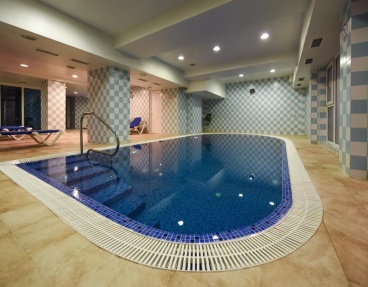 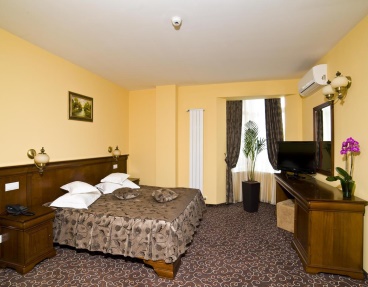 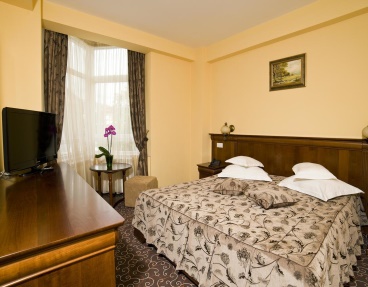 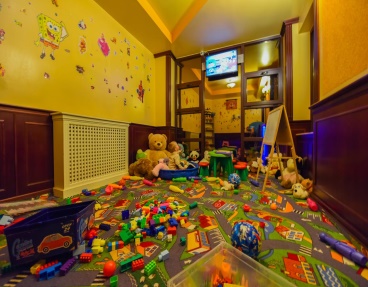 